T.C. İSTANBUL RUMELİ ÜNİVERSİTESİ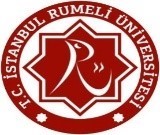 		LİSANSÜSTÜ EĞİTİM ENSTİTÜSÜ    Doktora Yeterlilik Sınav Giriş Başvuru Talep FormuÖğrenci:Danışman:Program:Dönem:Sözlü sınav yeri, tarih ve saati:Katılacağım                 Danışman onayı Yazılı sınav yeri, tarih ve saati:Katılacağım                 Danışman onayı Sınav geçmişiSözlüİlk kez 2. kez Sınav geçmişiYazılıİlk kez 2. kez Ad Soyad Ad Soyad Ad Soyad TarihİmzaÖğrenci:Danışman: